Orientaciones asignaturaMatemáticas 3° BásicoPadres y apoderados:Esta asignatura se trabajará de manera tentativa los días martes y miércoles, con el texto escolar de matemáticas, sólo las páginas que se señalen, además de usar el cuaderno de asignatura, guías de aplicación y guías de evaluación. (Si usted le organiza otro horario a su hijo o hija, estará igualmente bien).El texto del estudiante de 3°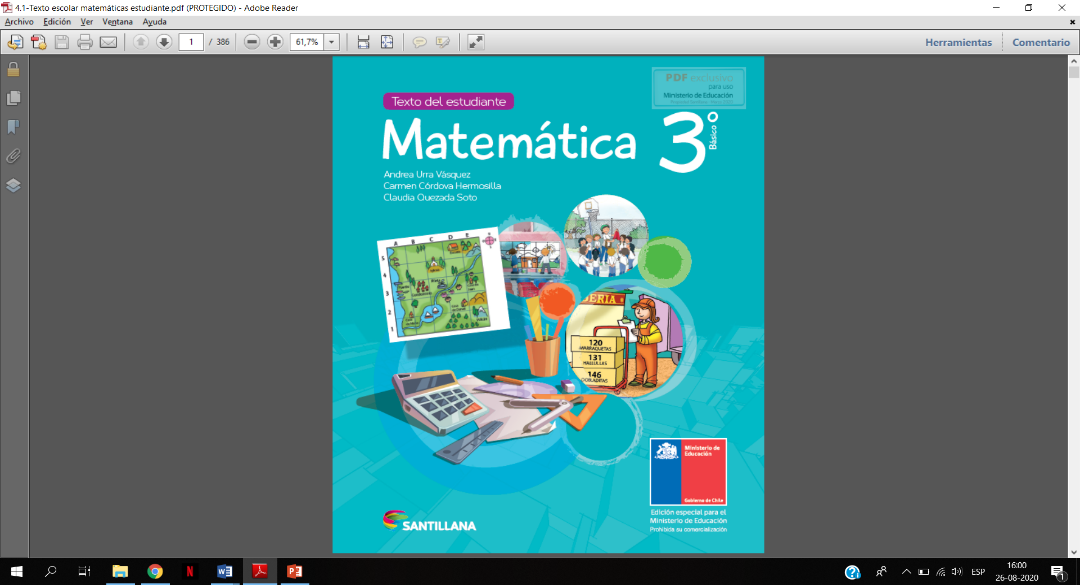 Importante: Las guías de aplicación y evaluaciones de proceso deben ser desarrolladas y regresadas a la docente cuando se indique. (No olvidar poner nombre y apellido).Antes de trabajar es importante siempre considerar:Los ejercicios comienzan por lo más sencillo, para progresivamente ir pasando a los que suponen un mayor nivel de dificultad. Por lo que es necesario su apoyo y supervisión al desarrollar las actividades.Dedicar un tiempo de calidad a la realización de los ejercicios o actividades, siempre con la ayuda de un adulto.Ojalá el niño o niña no esté cansado, ni se sienta obligado a realizar sus actividades. Es necesario motivar al niño o niña, para hacer los ejercicios y actividades lo mejor posible.Animar o motivar al niño o niña al desarrollo de sus actividades, entregando felicitaciones ante su  esfuerzo y desempeño.UNIDAD 2: Cuerpos Geométricos/Perímetro de figuras planasSemana 1 Fecha tentativa: 22/09/2020  y  23/09/2020Contenido: Cuerpos Geométricos.Semana 2: Fecha tentativa: 29/09/2020  y  30/09/2020Contenido: Cuerpos Geométricos/Perímetro de figuras planas.  Semana 3: Fecha tentativa:06/10/2020  y  07/10/2020  Contenido: Perímetro de figuras planas/ Guía de Conocimiento.Martes                                    MiércolesObjetivoComprender las figuras de 2 dimensiones como modelos de los cuerpos de 3 dimensiones.Describir los elementos que componen a los cuerpos geométricos.Materiales:-Power Point Clase n°1-Texto escolar-Power Point Clase n°2-Texto escolar Actividades:Páginas 154-155-156.-Páginas 161 y 162. Solo las actividades 6-7-8-9.Martes                                    MiércolesObjetivo:Armar una figura de 3D a partir de una red trazada.Comprender el concepto de perímetro en figuras planas.Materiales:-Power Point Clase n°3- Guía de aplicación n°1-Power Point Clase n°4- Guía de aplicación n°2-Texto de ejercicios de matemáticas.Actividades:Desarrollar la Guía de aplicación N°1.Desarrollar la Guía de aplicación N°2.Desarrollar páginas 80 y 81.Martes                                    MiércolesObjetivo:Calcular el perímetro de figuras regulares o los lados de éstas.Aplicar conocimiento en :Figuras 3D y Perímetro de figuras PlanasMateriales:-Power Point Clase n°5-Texto escolar-Guía de evaluación Unidad 2Actividades:-Realizar las actividades de las páginas 178 y 179.Desarrolla Guía de evaluación Unidad 2